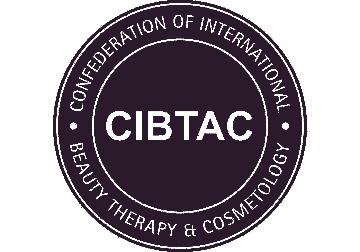 PORTFOLIO CHECKLISTCSDC04 Level 4 Certificate in Blemish Removal DECLARATIONI confirm that the evidence provided is as a result of my own work and where necessary any quotes or references have been clearly identified as such.Date CompletedTutor SignatureTutor SignatureCore KnowledgeBlemish RemovalCase Studies:  Blemish RemovalSignature of LearnerDate